ИНФОРМАЦИОННАЯ КАРТАинновационного педагогического опыта№Параметры информацииСодержание информацииСодержание информацииСодержание информацииI. Общие сведения о носителе опытаI. Общие сведения о носителе опытаI. Общие сведения о носителе опытаI. Общие сведения о носителе опытаI. Общие сведения о носителе опыта1.1.Фамилия, имя отчество автора опытаБочкарёва Александра ДмитриевнаБочкарёва Александра ДмитриевнаБочкарёва Александра Дмитриевна1.2.Дата рождения07.03.1996 07.03.1996 07.03.1996 1.3.Домашний адрес, контактный телефон681010, г. Комсомольск-на-Амуре, пр. Ленина дом 58 кв. 20, сотовый телефон 89098648521681010, г. Комсомольск-на-Амуре, пр. Ленина дом 58 кв. 20, сотовый телефон 89098648521681010, г. Комсомольск-на-Амуре, пр. Ленина дом 58 кв. 20, сотовый телефон 890986485211.4.Учебное заведение, которое окончил специалист, дата окончанияФГБОУ ВО «АмГПГУ», 2020 г.ФГБОУ ВО «АмГПГУ», 2020 г.ФГБОУ ВО «АмГПГУ», 2020 г.1.5.Специальность по дипломуПедагогическое образованиеПедагогическое образованиеПедагогическое образование1.6.Место работы (полное наименование образовательного учреждения)Муниципальное бюджетное образовательное учреждение дополнительного образования «Детский технопарк «Кванториум» г. Комсомольска-на-АмуреМуниципальное бюджетное образовательное учреждение дополнительного образования «Детский технопарк «Кванториум» г. Комсомольска-на-АмуреМуниципальное бюджетное образовательное учреждение дополнительного образования «Детский технопарк «Кванториум» г. Комсомольска-на-Амуре1.7. Муниципальный район (городской округ), в котором находится образовательное учреждениегород Комсомольск-на-Амурегород Комсомольск-на-Амурегород Комсомольск-на-Амуре1.8.Вид образовательного учрежденияМуниципальное бюджетное образовательное учреждение дополнительного образования Муниципальное бюджетное образовательное учреждение дополнительного образования Муниципальное бюджетное образовательное учреждение дополнительного образования 1.9.Территориальная принадлежность образовательного учрежденияГородскойГородскойГородской1.10.Адрес образовательного учреждения с почтовым индексом. Комсомольск-на-Амуре, ул. Пионерская, дом 15. Комсомольск-на-Амуре, ул. Пионерская, дом 15. Комсомольск-на-Амуре, ул. Пионерская, дом 151.11.Телефон (факс) ОУ8 (4217) 59-07-16      8 (4217) 59-07-16      8 (4217) 59-07-16      1.12.E-mail ОУkvantoriumkms@mail.rukvantoriumkms@mail.rukvantoriumkms@mail.ru1.13.Web-site ОУhttp://kvantorium-kms.ruhttp://kvantorium-kms.ruhttp://kvantorium-kms.ru1.14.Должность с указанием преподаваемого предмета или выполняемого функционалапедагог-организаторпедагог-организаторпедагог-организатор1.15.Стаж педагогической работы4 года4 года4 года1.16.Стаж работы в должности4 года4 года4 года1.17.Отраслевые и государственные награды---1.18.Квалификационная категория---1.19.Участие в профессиональных конкурсах (название конкурса, год и уровень участия)---1.20.Обобщался ли ранее опыт, на каком уровне и по какой проблеме (теме), номер и дата документа о внесении в соответствующий банк данныхУровень учреждения «Формирование экологической культуры обучающихся МБОУ ДО Кванториум через реализацию массовых природоохранных и экопросветительских мероприятий», протокол педагогического совета № 2 от 14.11.2022, приказ № 222 от 14.11.2022Уровень учреждения «Формирование экологической культуры обучающихся МБОУ ДО Кванториум через реализацию массовых природоохранных и экопросветительских мероприятий», протокол педагогического совета № 2 от 14.11.2022, приказ № 222 от 14.11.2022Уровень учреждения «Формирование экологической культуры обучающихся МБОУ ДО Кванториум через реализацию массовых природоохранных и экопросветительских мероприятий», протокол педагогического совета № 2 от 14.11.2022, приказ № 222 от 14.11.2022II. Данные о масштабе инновационной работыII. Данные о масштабе инновационной работыII. Данные о масштабе инновационной работыII. Данные о масштабе инновационной работыII. Данные о масштабе инновационной работы2.1.Уровень инновацииКраевойМуниципальныйОбразовательного учрежденияКраевойМуниципальныйОбразовательного учрежденияКраевойМуниципальныйОбразовательного учреждения2.2.Масштаб инновацииЛокальное новшествоМодульное новшествоСистемное новшествоЛокальное новшествоМодульное новшествоСистемное новшествоЛокальное новшествоМодульное новшествоСистемное новшество2.3.Ступень обучения, на которой осуществляется инновация (подчеркнуть)Дошкольное образование:- группы раннего возраста;- группы дошкольного возраста.Общеобразовательная школа:- начальная школа;- основная школа;- средняя школа.Дополнительное образование:- группы детей дошкольного возраста;- группы детей младшего школьного возраста;- группы детей среднего школьного возраста;- группы детей старшего школьного возраста;- разновозрастные группы.Начальное профессиональноеСреднее профессиональноеДошкольное образование:- группы раннего возраста;- группы дошкольного возраста.Общеобразовательная школа:- начальная школа;- основная школа;- средняя школа.Дополнительное образование:- группы детей дошкольного возраста;- группы детей младшего школьного возраста;- группы детей среднего школьного возраста;- группы детей старшего школьного возраста;- разновозрастные группы.Начальное профессиональноеСреднее профессиональноеДошкольное образование:- группы раннего возраста;- группы дошкольного возраста.Общеобразовательная школа:- начальная школа;- основная школа;- средняя школа.Дополнительное образование:- группы детей дошкольного возраста;- группы детей младшего школьного возраста;- группы детей среднего школьного возраста;- группы детей старшего школьного возраста;- разновозрастные группы.Начальное профессиональноеСреднее профессиональное2.4.Количество участников инновационной работы (подчеркнуть)Группа педагоговОтдельные педагогиОдин педагогГруппа педагоговОтдельные педагогиОдин педагогГруппа педагоговОтдельные педагогиОдин педагог2.5.Период формирования и функционирования опыта2018-2022 гг.2018-2022 гг.2018-2022 гг.. Сущностные характеристики опыта. Сущностные характеристики опыта. Сущностные характеристики опыта. Сущностные характеристики опыта. Сущностные характеристики опыта3.1.Тема инновационного педагогического опытаТема инновационного педагогического опытаФормирование экологической культуры обучающихся МБОУ ДО Кванториум через реализацию массовых природоохранных и экопросветительских мероприятийФормирование экологической культуры обучающихся МБОУ ДО Кванториум через реализацию массовых природоохранных и экопросветительских мероприятий3.2.Цель инновационного педагогического опытаЦель инновационного педагогического опытаФормирование экологической культуры обучающихся МБОУ ДО Кванториум через реализацию массовых природоохранных и экопросветительских мероприятийФормирование экологической культуры обучающихся МБОУ ДО Кванториум через реализацию массовых природоохранных и экопросветительских мероприятий3.3.Направленность опыта, то есть, с каким компонентом целостного педагогического процесса связан (подчеркнуть)Направленность опыта, то есть, с каким компонентом целостного педагогического процесса связан (подчеркнуть)Содержание образованияПедагогические технологии обучения и воспитанияОрганизация учебно-воспитательного процессаУправление учебно-воспитательным процессомМетодическая работаСодержание образованияПедагогические технологии обучения и воспитанияОрганизация учебно-воспитательного процессаУправление учебно-воспитательным процессомМетодическая работа3.4.Условия возникновения изменений, то есть обоснование актуальности опыта (указать и пояснить)Условия возникновения изменений, то есть обоснование актуальности опыта (указать и пояснить)Экологическое образование и просвещение являются основой экологического благополучия общества. Обострение экологической ситуации требует поиска новых подходов и направлений в экологическом воспитании, образовании и просвещении населения с целью формирования экологической культуры. Необходимо научить учащихся воспринимать себя как частицу природы, воспитать осознание его роли в спасении окружающей среды от загрязнения для того, чтобы предотвратить экологическую катастрофу. Одним из условий достижения гармонии с природой является экологическая культура обучающихся. Воспитание у молодого поколения экологической культуры поможет восстановить утраченное равновесие и гармонию в отношениях «человек – природа». Организация и проведение городских экологических мероприятий для школьников создает условия для формирования природоохранных навыков, которые являются основой экологической культуры личности.Экологическое образование и просвещение являются основой экологического благополучия общества. Обострение экологической ситуации требует поиска новых подходов и направлений в экологическом воспитании, образовании и просвещении населения с целью формирования экологической культуры. Необходимо научить учащихся воспринимать себя как частицу природы, воспитать осознание его роли в спасении окружающей среды от загрязнения для того, чтобы предотвратить экологическую катастрофу. Одним из условий достижения гармонии с природой является экологическая культура обучающихся. Воспитание у молодого поколения экологической культуры поможет восстановить утраченное равновесие и гармонию в отношениях «человек – природа». Организация и проведение городских экологических мероприятий для школьников создает условия для формирования природоохранных навыков, которые являются основой экологической культуры личности.3.5.Источник получения нового (подчеркнуть)Источник получения нового (подчеркнуть)ОпытничествоОпытно-экспериментальная работаНаучно-исследовательская деятельностьОпытничествоОпытно-экспериментальная работаНаучно-исследовательская деятельность3.6.Новизна (подчеркнуть и пояснить, в чем конкретно заключается суть авторских находок)Новизна (подчеркнуть и пояснить, в чем конкретно заключается суть авторских находок)Формирование экологической культуры обучающихся МБОУ ДО Кванториум происходит через реализацию массовых природоохранных и экопросветительских мероприятий с использованием критериально-оценочного инструментария для выявления уровней сформированности экологической культуры учащихся в системе МБОУ ДО Кванториум. Формирование экологической культуры обучающихся МБОУ ДО Кванториум происходит через реализацию массовых природоохранных и экопросветительских мероприятий с использованием критериально-оценочного инструментария для выявления уровней сформированности экологической культуры учащихся в системе МБОУ ДО Кванториум. 3.7.Идея и концепция изменений (краткое научно-теоретическое обоснование опыта)Идея и концепция изменений (краткое научно-теоретическое обоснование опыта)В современном образовании по концепции национального и регионального проектов «Образование», важным и значимым остаются экологическое образование и воспитание, учитывая направления деятельности реализации национального и регионального проектов «Экология».В 2021-2022 году МБОУ ДО Кванториум реализовано более 20 городских и краевых экологических природоохранных мероприятий. Ежегодно более 8000 обучающихся принимают участие в природоохранных акциях «Покормите птиц зимой», «Новогодняя ёлочка», «Защитим лес от пожара», «Первоцветы», «Встречай пернатых друзей», «Дни защиты от экологической опасности», «Марш парков». Ежегодный Городской фестиваль «День тигра» собирает около 1000 школьников города.В 2022 году МБОУ ДО Кванториум организовал XX юбилейный городской двухмесячник «Дни защиты от экологической опасности», учащиеся школ города и края принимали участие в различных экологических мероприятиях:- представляли на хакатонах решенные кейсы, проектные наработки по защите и сохранению окружающей среды, созданные при межквантумном взаимодействии – Биоквантум, Наноквантум, IT-квантум, Робоквантум, Космоквантум, например, «Создание космической станции «Кондор» для обнаружения и утилизации космического мусора»;- в городской экологической акции «Марш парков» очищают от мусора парки города (Парк Культуры и Отдыха Судостроителей, Парк культуры и отдыха им. Ю.А. Гагарина, центр отдыха и развлечений Силинский парк);- в пожароопасный период проходил городской марафон «Схватка с огнём», учащиеся школ города узнали, как вести себя с огнём и как не допустить пожара в лесу;- в ходе реализации городской экологической операции «Встречай пернатых друзей» учащиеся города не только расширили и систематизировали свои представления о видах птиц, но и в практической деятельности узнали, какие корма предпочитают птицы и какие разнообразные кормушки можно сделать своими руками, используя разный материал. Научились организовывать природоохранную деятельность, взаимодействовать с социумом и радоваться результатам своего труда.- в ходе городской экологической акции «Защитим лес от пожаров», сотрудники пожарно-спасательная часть № 98 г. Комсомольска–на–Амуре, продемонстрировали учащимся школ города свою пожарную технику и пожарное оборудование, которое они применяют в борьбе с огнём. За активную работу по профилактике пожарной безопасности и активное участие в конкурсах по пожарной безопасности, учащиеся получили благодарности и дипломы, распространили листовки «Осторожен будь с огнем», «Берегите лес от пожара» и «Лесные пожары». Учащиеся закрепили знания по пожарной безопасности, напомнили жителям города, через листовки и рисунки, о мерах предосторожности во время проведения уборки территории и выезда на отдых, дачах, а также проявили свои творческие способности.- городская экологическая операции «Первоцветы», учащиеся рисовали листовки, оформляли газеты от класса, писали сочинения, готовили поделки, были проведены классные часы и внеклассные экологические события. В рамках операции, учащиеся школ города и дополнительного образования выезжали на экскурсии в ФГБУ «Заповедное Приамурье» заповедник Комсомольский.С 2021 года МБОУ ДО Кванториум принимает участие во Всероссийской акции «Вода России», в 2022 году охват в акции составил более 700 участников.В современном образовании по концепции национального и регионального проектов «Образование», важным и значимым остаются экологическое образование и воспитание, учитывая направления деятельности реализации национального и регионального проектов «Экология».В 2021-2022 году МБОУ ДО Кванториум реализовано более 20 городских и краевых экологических природоохранных мероприятий. Ежегодно более 8000 обучающихся принимают участие в природоохранных акциях «Покормите птиц зимой», «Новогодняя ёлочка», «Защитим лес от пожара», «Первоцветы», «Встречай пернатых друзей», «Дни защиты от экологической опасности», «Марш парков». Ежегодный Городской фестиваль «День тигра» собирает около 1000 школьников города.В 2022 году МБОУ ДО Кванториум организовал XX юбилейный городской двухмесячник «Дни защиты от экологической опасности», учащиеся школ города и края принимали участие в различных экологических мероприятиях:- представляли на хакатонах решенные кейсы, проектные наработки по защите и сохранению окружающей среды, созданные при межквантумном взаимодействии – Биоквантум, Наноквантум, IT-квантум, Робоквантум, Космоквантум, например, «Создание космической станции «Кондор» для обнаружения и утилизации космического мусора»;- в городской экологической акции «Марш парков» очищают от мусора парки города (Парк Культуры и Отдыха Судостроителей, Парк культуры и отдыха им. Ю.А. Гагарина, центр отдыха и развлечений Силинский парк);- в пожароопасный период проходил городской марафон «Схватка с огнём», учащиеся школ города узнали, как вести себя с огнём и как не допустить пожара в лесу;- в ходе реализации городской экологической операции «Встречай пернатых друзей» учащиеся города не только расширили и систематизировали свои представления о видах птиц, но и в практической деятельности узнали, какие корма предпочитают птицы и какие разнообразные кормушки можно сделать своими руками, используя разный материал. Научились организовывать природоохранную деятельность, взаимодействовать с социумом и радоваться результатам своего труда.- в ходе городской экологической акции «Защитим лес от пожаров», сотрудники пожарно-спасательная часть № 98 г. Комсомольска–на–Амуре, продемонстрировали учащимся школ города свою пожарную технику и пожарное оборудование, которое они применяют в борьбе с огнём. За активную работу по профилактике пожарной безопасности и активное участие в конкурсах по пожарной безопасности, учащиеся получили благодарности и дипломы, распространили листовки «Осторожен будь с огнем», «Берегите лес от пожара» и «Лесные пожары». Учащиеся закрепили знания по пожарной безопасности, напомнили жителям города, через листовки и рисунки, о мерах предосторожности во время проведения уборки территории и выезда на отдых, дачах, а также проявили свои творческие способности.- городская экологическая операции «Первоцветы», учащиеся рисовали листовки, оформляли газеты от класса, писали сочинения, готовили поделки, были проведены классные часы и внеклассные экологические события. В рамках операции, учащиеся школ города и дополнительного образования выезжали на экскурсии в ФГБУ «Заповедное Приамурье» заповедник Комсомольский.С 2021 года МБОУ ДО Кванториум принимает участие во Всероссийской акции «Вода России», в 2022 году охват в акции составил более 700 участников.3.8.ТрудоемкостьТрудоемкостьнетнет3.9.Риски и ограниченияРиски и ограничениянетнет3.10.Научный руководитель или консультант (фамилия, имя, отчество, должность и место работы) при наличииНаучный руководитель или консультант (фамилия, имя, отчество, должность и место работы) при наличиинетнетIV. Данные о полученных результатах и тиражируемых продуктахIV. Данные о полученных результатах и тиражируемых продуктахIV. Данные о полученных результатах и тиражируемых продуктахIV. Данные о полученных результатах и тиражируемых продуктахIV. Данные о полученных результатах и тиражируемых продуктах4.1. Характеристика  полученных результатов (по критериям и показателям, определенным согласно поставленной цели).Характеристика  полученных результатов (по критериям и показателям, определенным согласно поставленной цели).Характеристика  полученных результатов (по критериям и показателям, определенным согласно поставленной цели).Формирование экологической культуры обучающихся МБОУ ДО Кванториум было реализовано при помощи организации в течении учебного года природоохранных и экопросветительских массовых мероприятий.1. Городской экологический Фестиваль «День тигра», организуется ежегодно в конце сентября. Городской Фестиваль проводится с целью привлечения внимания школьников к проблеме сохранения амурского тигра, занесенного в Международную Красную книгу и краснокнижных видов животных. Результат Фестиваля осознание важности сохранения амурского тигра (и других животных) в живой природе, экопросветительской работы, через погружение в Фестиваль «День тигра».2. Городская экологическая акция «Помоги птице зимой!» проводится с целью воспитания у подрастающего поколения заботливого отношения к птицам. Акция проводится с декабря по февраль, в двух номинациях «Птичья столовая» (принимается корм для птиц) и конкурс фотографий «Птицы на кормушках». (на конкурс принимаются сделанные учащимися самостоятельно фотографии кормящихся на кормушках птиц или фотоколлаж, на котором должно быть несколько фотографий о процессе изготовления, размещения кормушки, подкормки птиц и их фото на кормушке). Результат акции: у учащихся успешно формируется гуманно-ценностное отношение к природе и ко всему живому. В ходе реализации данной операции, учащиеся города не только расширили и систематизировали свои представления о видах птиц, но и в практической деятельности узнали, какие корма предпочитают птицы и какие разнообразные кормушки можно сделать своими руками, используя разный материал. Научились организовывать природоохранную деятельность, взаимодействовать с социумом и радоваться результатам своего труда.3. Городского экологический конкурс агитбригад «Отходы в доходы» проводятся в конце января ежегодно с целью привлечения внимания учащихся к проблеме утилизации и переработки мусора, а также воспитания бережного отношения к окружающей среде. Результат агитбригады: подарена вторая жизнь домашним вещам: детским игрушкам, одежде, обуви, книгам, дискам, и другим предметам. Конкурс способствует воспитанию бережного отношения к ресурсам, а также взаимовыручке и коллективизму.4. Городской экологический двухмесячник «Дни защиты от экологической опасности» проводится в апреле и заканчивается в мае. Основной целью двухмесячника «Дни защиты от экологической опасности» является организация и проведение практических природоохранных мероприятий с целью улучшения экологической обстановки в городе Комсомольске-на-Амуре, формирования у жителей города экорационального поведения в окружающей среде. В период двухмесячника организованы и проведены следующие мероприятия:Результаты: в ходе городской экологической акции «Защитим лес от пожаров», сотрудники пожарно-спасательная часть № 98 г. Комсомольска–на–Амуре, продемонстрировали свою пожарную технику и пожарное оборудование, которое они применяют в борьбе с огнём. За активную работу по профилактике пожарной безопасности и активное участие в конкурсах по пожарной безопасности, учащиеся получили благодарности и дипломы, распространили листовки «Осторожен будь с огнем», «Берегите лес от пожара» и «Лесные пожары». Учащиеся закрепили знания по пожарной безопасности, напомнили жителям города, через листовки и рисунки, о мерах предосторожности во время проведения уборки территории и выезда на отдых, дачах, а также проявили свои творческие способности. В ходе городской экологической операции «Первоцветы», учащиеся рисовали листовки, оформляли газеты от класса, писали сочинения, готовили поделки, были проведены классные часы и внеклассные экологические события. В ходе городской экологической операции «Встречай пернатых друзей» у учащихся успешно формируется гуманно-ценностное отношение к природе и ко всему живому. В ходе реализации данной операции, учащиеся города не только расширили и систематизировали свои представления о видах птиц, но и в практической деятельности узнали, какие корма предпочитают птицы и какие разнообразные кормушки можно сделать своими руками, используя разный материал. Научились организовывать природоохранную деятельность, взаимодействовать с социумом и радоваться результатам своего труда.В ходе формирования педагогического опыта была использована методика диагностики интенсивности субъективного отношения к природе «Натурафил» (авторы С. Д. Дерябо, В. А. Ясвин) и методика «ЭЗОП» направленная на выявление отношения к природе.Был определен начальный уровень до проведения массовых природоохранных и экопросветительских мероприятий.Из таблицы видно, что большая часть обучающихся имеет средний уровень натуралистической эрудиции. Однако значительная часть (30%) показала низкий уровень натуралистической эрудиции.Для выявления результатов проделанной работы был проведен заключительный контрольная диагностика.По результатам видно, что после проведения массовых мероприятий показатели обучающихся выросли и низкие показатели отсутствуют.Далее была проведена диагностику доминирующей установки в отношении природы по методике «ЭЗОП».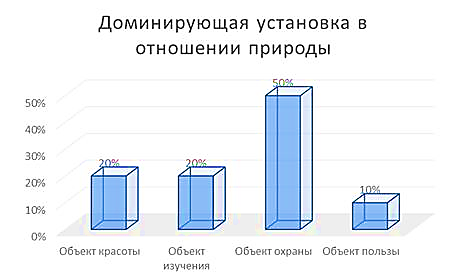 Как видно из диаграммы, преобладающая установка в отношении природы у обучающихся - объект охраны. Следующие по популярности установки в отношении природы, воспринимается как объект красоты и объект изучения. Лишь пятая часть обучающихся имеют прагматическую установку, то есть относятся к природе, как к объекту пользы.Вывод: участие обучающихся МБОУ ДО Кванториум в массовых природоохранных и экопросветительских мероприятий способствует формированию их экологической культуры.4.2.Характеристика полученных тиражируемых продуктов (назвать авторские продукты, например: авторские программы, учебно-методические пособия, наглядные средства, дидактические материалы и др. образовательные ресурсы, дать краткую аннотацию)Характеристика полученных тиражируемых продуктов (назвать авторские продукты, например: авторские программы, учебно-методические пособия, наглядные средства, дидактические материалы и др. образовательные ресурсы, дать краткую аннотацию)Характеристика полученных тиражируемых продуктов (назвать авторские продукты, например: авторские программы, учебно-методические пособия, наглядные средства, дидактические материалы и др. образовательные ресурсы, дать краткую аннотацию)Методические разработки:- сборник сценариев, методических разработок квестов, игр, воспитательных мероприятий, хакатонов;- дополнительная общеобразовательная общеразвивающая программа естественнонаучной направленности «Городской экологический конкурс агитбригад «Отходы в доходы» 7-18 лет;- дополнительная общеобразовательная общеразвивающая программа естественнонаучной направленности Городской экологической акции «Марш парков» 7-18 лет; - дополнительная общеобразовательная общеразвивающая программа естественнонаучной направленности Фестиваль «День Тигра» 7-17 лет;- дополнительная общеобразовательная общеразвивающая программа естественнонаучной направленности «КвантоЭкспресс» 7- 11 лет;- дополнительная общеобразовательная общеразвивающая программа естественнонаучной направленности Городской экологической акции «ТехноЁлка» 7-18 лет; - дополнительная общеобразовательная общеразвивающая программа естественнонаучной направленности городской экологической акции «Покормите птиц зимой!» 7-17 лет;- дополнительная общеобразовательная общеразвивающая программа естественнонаучной направленности городского экологического марафона «Схватка с огнём» 7-17 лет;- методическая разработка Фестиваль «День Тигра» 7-17 лет.- методическая разработка Городской двухмесячник «Дни защиты от экологической опасности» 7-17 лет.4.3.Рекомендации по использованию продуктаРекомендации по использованию продуктаРекомендации по использованию продуктаПродукт может быть использован педагогами дополнительного образования, учителями, вожатыми,  заместителями директора по воспитательной работе школ.4.4.Публикации о представленном инновационном опыте, оформленные согласно правилам библиографического описания публикаций (при наличии)Публикации о представленном инновационном опыте, оформленные согласно правилам библиографического описания публикаций (при наличии)Публикации о представленном инновационном опыте, оформленные согласно правилам библиографического описания публикаций (при наличии)Участие в педагогических конференциях, конкурсах, публикации на педагогических сайтах:- РМЦ, г. Хабаровск, Сборник дидактических материалов для мероприятий по экологическому воспитанию «Познать бы тебя, тигр» – 2021 г.; - «Инфоурок» г. Смоленск: методическая разработка, игра «Амурский тигр» – 2021 г. [Электронный источник] – URL: https://infourok.ru/metodicheskaya-razrabotka-igra-amurskij-tigr-5286301.html;- Министерство просвещения Российской Федерации. Дополнительная общеобразовательная общеразвивающая программа естественнонаучной направленности «Лагерь труда и отдыха» - 2021 г. [Электронный источник] – https://fcdtk.ru/page/1628498331890-luchshie-regionalnye-praktiki-po-organizacii-otdyha-i-ozdorovleniya-detej-v-2021-godu.4.5.Распространение данного инновационного опыта на различных уровнях: мастер-классы, обучающие семинары, стендовые доклады и др. (подчеркнуть и указать мероприятия, тему, дату проведения)Распространение данного инновационного опыта на различных уровнях: мастер-классы, обучающие семинары, стендовые доклады и др. (подчеркнуть и указать мероприятия, тему, дату проведения)Распространение данного инновационного опыта на различных уровнях: мастер-классы, обучающие семинары, стендовые доклады и др. (подчеркнуть и указать мероприятия, тему, дату проведения)Краевой уровень:- выступление по теме «Реализация вытягивающей модели воспитания в дополнительном образовании» на краевом семинаре «Кейс-технологии в технической и естественнонаучной направленности дополнительного образования: особенности и возможности применения», РМЦ, г. Хабаровск, 28-30.04.2020;- выступление по теме «Формирование экологической культуры обучающихся МБОУ ДО Кванториум через реализацию массовых природоохранных и экопросветительских мероприятий» на краевом семинаре естественнонаучной направленности «Методические и организационные аспекты проведения внеаудиторных мероприятий с учащимися дополнительного образования естественнонаучной направленности, РМЦ, г. Хабаровск, 23-24.03.2021;- материал «Формирование экологической культуры обучающихся МБОУ ДО Кванториум через реализацию массовых природоохранных и экопросветительских мероприятий в рамках воспитательной системы МБОУ ДО Кванториум» участие в краевом конкурсе работников сферы дополнительного образования «Открытие 27», 2021 г., участие- выступление по теме «Формирование экологической культуры обучающихся МБОУ ДО Кванториум через реализацию массовых природоохранных и экопросветительских мероприятий» на заочном краевом семинаре «Проблемы экологического образования и воспитания. Пути их решения», РМЦ, г. Хабаровск, 28-29.03.2022.Городской уровень:- выступление по теме «Формирование экорационального поведения школьников через практическую деятельность» на заседании общественного совета, г. Комсомольск-на-Амуре, 23.06.2022.Уровень учреждения:- выступление по теме «Формирование экологической культуры обучающихся МБОУ ДО Кванториум через реализацию массовых природоохранных и экопросветительских мероприятий» на педагогическом совете «Приоритетные задачи Национального проекта «Развитие образования 2018-2024», Федерального проекта «Успех каждого ребёнка». «Большие вызовы 21 века», «VUCA-мир», «Вытягивающая модель образования», 26.08.2019- выступление на педагогическом совете  «Формирование экологической культуры обучающихся МБОУ ДО Кванториум через реализацию массовых природоохранных и экопросветительских мероприятий», МБОУ ДО Кванториум, 14.11.2022.4.6.Предполагаемые масштаб и формы распространения инновационного опыта (с указанием возможных тем публикаций, выступлений, мастер-классов, обучающих семинаров и т.д.)Предполагаемые масштаб и формы распространения инновационного опыта (с указанием возможных тем публикаций, выступлений, мастер-классов, обучающих семинаров и т.д.)Предполагаемые масштаб и формы распространения инновационного опыта (с указанием возможных тем публикаций, выступлений, мастер-классов, обучающих семинаров и т.д.)Планирую обобщить опыт на Всероссийском Интернет-портале «Академия таланта», принять участие с опытом работы в краевых, городских тематических конкурсах.4.7.Конкретные адреса внедрения инновационного опытаКонкретные адреса внедрения инновационного опытаКонкретные адреса внедрения инновационного опытаМуниципальное образовательное учреждение дополнительного образования «Детский Технопарк «Кванториум» г. Комсомольска-на-АмуреV. Данные о связях с другими педагогами (сетевое взаимодействие, совместные программы)V. Данные о связях с другими педагогами (сетевое взаимодействие, совместные программы)V. Данные о связях с другими педагогами (сетевое взаимодействие, совместные программы)V. Данные о связях с другими педагогами (сетевое взаимодействие, совместные программы)V. Данные о связях с другими педагогами (сетевое взаимодействие, совместные программы)5.1.Партнерство в рамках данной инновационной работыВзаимодействие с педагогами дополнительного образования МБОУ ДО Кванториум, учителями ОУ города, с педагогами ФГБОУ ВО «АмГПГУ».Взаимодействие с педагогами дополнительного образования МБОУ ДО Кванториум, учителями ОУ города, с педагогами ФГБОУ ВО «АмГПГУ».Взаимодействие с педагогами дополнительного образования МБОУ ДО Кванториум, учителями ОУ города, с педагогами ФГБОУ ВО «АмГПГУ».VI. Экспертное заключениеVI. Экспертное заключениеVI. Экспертное заключениеVI. Экспертное заключениеVI. Экспертное заключение6.1.Фамилия, имя, отчество эксперта, его контактные телефоны, адрес электронной почты, почтовый адрес6.2.Основные выводы экспертного заключения